Stad & Esch Beroepencollege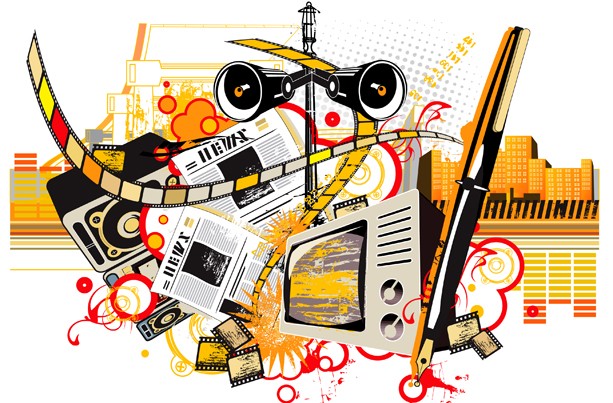 English department Media file klas 3/4					Student:Evaluation form – poem		Poem title:1234Uitvoering – compleetEr missen 2 of meer onderdelen van de opdracht.Er mist een onderdeel van de opdracht.Alle onderdelen van de opdracht zijn aanwezig.Alle onderdelen van de opdracht zijn aanwezig. Daarnaast is er nog iets extra’s toegevoegd. Uitvoering – correctDe opdracht is niet correct uitgevoerd.De opdracht is niet helemaal correct uitgevoerd.De opdracht is correct uitgevoerd.De opdracht is correct en extra uitvoerig uitgevoerd.TaalHet eindpro-duct geeft geen blijk van taalbegrip.Het eindpro-duct geeft in beperkte mate blijk van taalbegrip.Het eindpro-duct geeft blijk van taalbegrip.Het eindpro-duct geeft blijk van gedetailleerd taalbegrip.InhoudDe sfeer van het gedicht komt niet tot uitdrukking in het product.De sfeer van het gedicht komt in beperkte mate tot uitdrukking in het product.De sfeer van het gedicht is goed weergegeven in het product.Het product draagt in sterke mate bij aan de sfeer van het gedicht.VormgevingHet product ziet er onverzorgd uit.De vormgeving van het product is aan de magere kant.Het product ziet er verzorgd uit.De vormgeving van het product is uitstekend.Er is sprake van uitmuntende creativiteit en/of originaliteit.